	RESUMESUHAIL	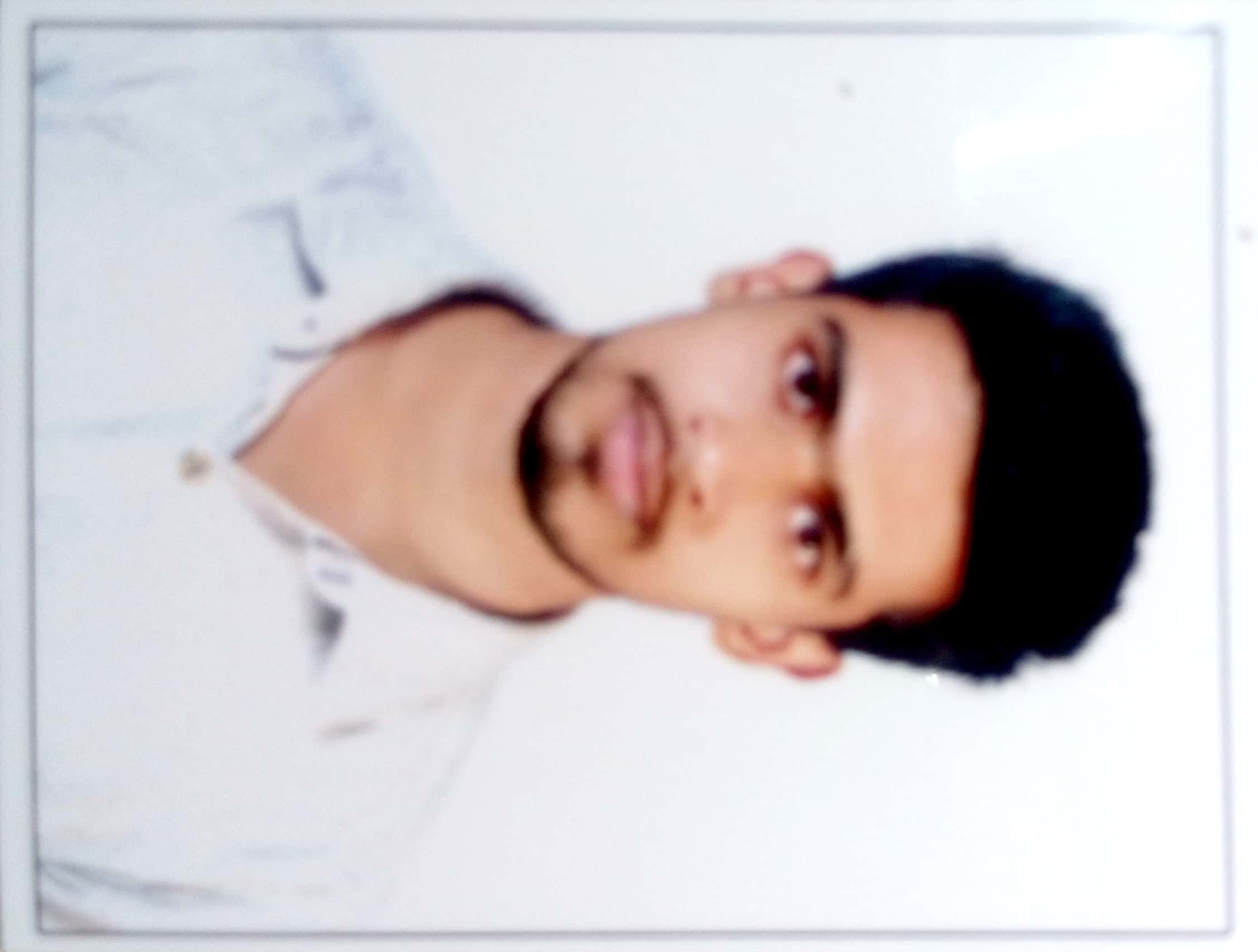 Email: suhail.379811@2freemail.com C/o-Contact no: +971 501685421Carrier Objectives To work for an esteemed organization, which nature competence and rewards hard work and also encourages me to attain my personal goals in congruence with the attainment of the organizational goals, thereby giving me the opportunity to learn and grow simultaneously with the organization.Personal Abilities Very determinate & focused , able to work under pressure Be responsible in handling challenging situations.Team worker & able to work independently. Very good interpersonal SKILL Committed & hard worker.Be able to make decisions in a time pressured environment. Have confidence, Self- drive and enthusiastic.Educational Qualification: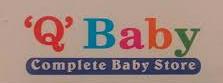 WORK EXPERIENCE 							Working as Sales Executive work in   1 year 5 MonthsQ BABY COMPLETE BABY STORE			The sales Executive is responsible for delivering an outstanding customer service to all customers and using appropriate sales techniques and product knowledge to reach targets. In addition, the sale executive is responsible for stock replenishment, promotion of products and new launches, and case handling. Sales Achievement 	Achieve the sales target by using advance sales techniques and products knowledge Focus on selling up selling.Customer ServiceBuild maintain customer relationship in order to build strong loyalty.Communicate with customers to assess and satisfy their needs, and meet or exceed their expectations.Providing excellent shopping environment to customers and generating maximum business results.Providing excellent shopping environment to customers and generating maximum business results.Taking cash and credit card payments and entering them in register.Developing and sustaining friendly relationships with customers.Maintain good relation with client.WORK EXPERIENCE 	Working as Sales Executive (Outdoor and Indoor Plants) work  1 year With Coastal Nursery Maintaining and developing the gardens of clients.Planting new trees, flowers and various plants.Making sure that all garden equipment is correctly maintained and serviced.Seeding plants and watering them at the correct times.Producing various designs and layouts of garden landscapes.Technical Skills Tools				 :	 Microsoft word 2013Browser			: 	Internet Explore Operating Systems		:	Windows 7, Windows 8 Personal information Date ofBirth			:	12/06/1995Sex				:	MaleLanguages Known		:	English  HindiReligion 			:	Muslim Nationality			:	IndianAddress 			:	DEIRA DUBAI (UAE)Declaration :I hereby declare that the information furnished above is true to the best of my knowledge.CourseUniversity/BoardName of the InstitutionYear of PassingPUCUDUPIDANDATHIRTHA PU College KAUP, Mangalore2014